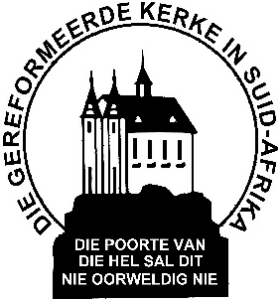 Emeritusverklaring van teologiese professorDie Kuratorium van die Teologiese Skool Potchefstroom ______________________________ het gehoor die mededeling van die weleerw. heer _____________________________________ sedert _________________ professor in teologie alhier, dat hy genoodsaak is om sy emeritaat aan te vra en het ná oorweging bevind dat daar genoegsame redes aangevoer is om die Kuratorium hierin te laat toestem.Daarop het die Kuratorium in sy vergadering van ____________________________ besluit1.	aan prof __________________________________ sy emeritaat op die mees eervolle manier te verleen. Hierdie emeritaat sal ingaan op ŉ datum wat nader deur die Kuratorium bepaal sal word;2.	omtrent prof ________________________________ te verklaar dat hy gedurende al die tyd van sy werksaamheid trou en ywerig in sy diens was, Christelik en godsalig in sy belydenis en wandel, en dat hy sonder om aanstoot te gee, onbesproke aan die Teologiese Skool gewerk het;3.	hom by die Administratiewe Buro van die Gereformeerde Kerke in Suid-Afrika voor te dra vir uitkering van emeritaatsversorging soos van toepassing volgens die relevante sinodale besluite;4.	om prof ___________________________, met opregte danksegging vir die troue diens wat hy vir ongeveer _________________________ jaar lank hier vervul het, en wat hier in dankbare herinnering sal bly, aan God en die Woord van sy genade op te dra, sodat hy na soveel jare van kerklike dienswerk die rus mag geniet en hiernamaals ingaan in die vreugde van die Here.Namens die Kuratorium bogenoem:____________________________Voorsitter h.t.______________________________ Skriba h.t.